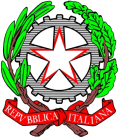 MINISTERO DELL’ISTRUZIONE E DEL MERITOUFFICIO SCOLASTICO REGIONALE PER IL LAZIOISTITUTO COMPRENSIVO 2^CECCANOVia Gaeta, 123- 03023 Ceccano (Fr) (0775/600021 fax 0775/623471 C.M. FRIC85800RE-mail fric85800r@istruzione.it PEC: fric85800r@pec.istruzione.it Codice Fiscale 92064680603RELAZIONE FINALE DEL TEAM DOCENTE - SCUOLA DELL’INFANZIAA.S. 2023/24Plesso		  BORGO BERARDI	 PASSO DEL CARDINALE	 VICE BRIGADIERE CC M.C.Sezione: Insegnanti:Data ……………….Il team docente……………………………………….……………………………………….……………………………………….DATI RELATIVI ALLA SEZIONEDATI RELATIVI ALLA SEZIONEDATI RELATIVI ALLA SEZIONEDATI RELATIVI ALLA SEZIONEDATI RELATIVI ALLA SEZIONEDATI RELATIVI ALLA SEZIONEDATI RELATIVI ALLA SEZIONEDATI RELATIVI ALLA SEZIONEN. AlunniMaschiFemmineAlunni diversamente abiliAlunni stranieri Alunni non avvalentesi dell’IRCAlunni che svolgono attiv alter.Alunni che svolgono attiv alter.PROFILO SCOLASTICO DELLA SEZIONEPROFILO SCOLASTICO DELLA SEZIONEPROFILO SCOLASTICO DELLA SEZIONEPROFILO SCOLASTICO DELLA SEZIONEComposizione gruppo classeAl termine dell’a.s. il gruppo sezione risultaComposizione gruppo classeAl termine dell’a.s. il gruppo sezione risulta Non cambiato -  Cambiato Non cambiato -  CambiatoComposizione gruppo classeAl termine dell’a.s. il gruppo sezione risultaComposizione gruppo classeAl termine dell’a.s. il gruppo sezione risultaMotivazione (da compilare in caso di cambiamento)Motivazione (da compilare in caso di cambiamento)Aspetti dinamico-relazionaliAspetti dinamico-relazionali Molto positivi -  abbastanza positivi -  Non sempre positivi Molto positivi -  abbastanza positivi -  Non sempre positiviAspetti dinamico-relazionaliAspetti dinamico-relazionaliBreve descrizioneBreve descrizioneAspetti CognitiviAspetti Cognitivi Molto positivi -  abbastanza positivi -  Non sempre positivi Molto positivi -  abbastanza positivi -  Non sempre positiviAspetti CognitiviAspetti CognitiviBreve descrizioneBreve descrizionePROGRAMMAZIONE EDUCATIVO-DIDATTICAPROGRAMMAZIONE EDUCATIVO-DIDATTICALa programmazione di inizio d’anno è servita come guida al lavoro didattico?  SI         NO    La programmazione di inizio d’anno è servita come guida al lavoro didattico?  SI         NO    Motivazione (da compilare in caso di risposta negativa)Motivazione (da compilare in caso di risposta negativa)È stata complessivamente coerente con il profilo educativo della sezione?   SI         NO    È stata complessivamente coerente con il profilo educativo della sezione?   SI         NO    Motivazione (da compilare in caso di risposta negativa)Motivazione (da compilare in caso di risposta negativa)La programmazione è stata oggetto di rimodulazione?   SI         NO    La programmazione è stata oggetto di rimodulazione?   SI         NO    Motivazione (da compilare in caso di risposta affermativa)Motivazione (da compilare in caso di risposta affermativa)METODOLOGIE E STRATEGIE ADOTTATEBreve descrizioneATTIVITÀ SVOLTE E RISORSE UTILIZZATEBreve descrizioneLIVELLO DI RAGGIUNGIMENTO DEGLI OBIETTIVI PROGRAMMATI/RIMODULATI MOLTO POSITIVO         POSITIVO      ABBASTANZA POSITIVO   Breve descrizione (fare riferimento ad eventuali griglie di valutazione)RAPPORTI CON LE FAMIGLIE FREQUENTI         ABBASTANZA FREQUENTI     POCO FREQUENTI    COSTRUTTIVI E COLLABORATIVI       ABBASTANZA COSTRUTTIVI E COLLABORATIVI  POCO COSTRUTTIVI E COLLABORATIVI   